Η παραβολή της Τελικής ΚρίσηςΜε ποιο κριτήριο θα κριθούν όλοι οι άνθρωποι;Δώστε ένα τίτλο σε κάθε εικόνα από το κριτήριο της Τελικής Κρίσης: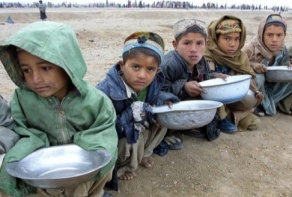 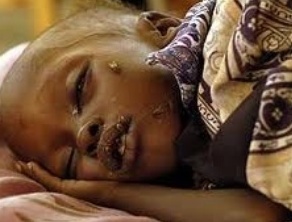 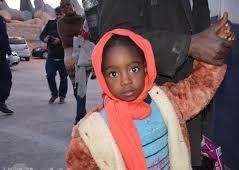 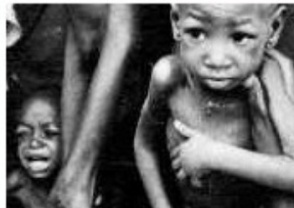 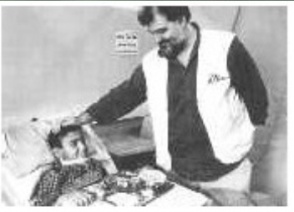 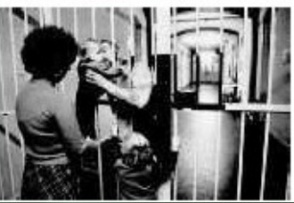 